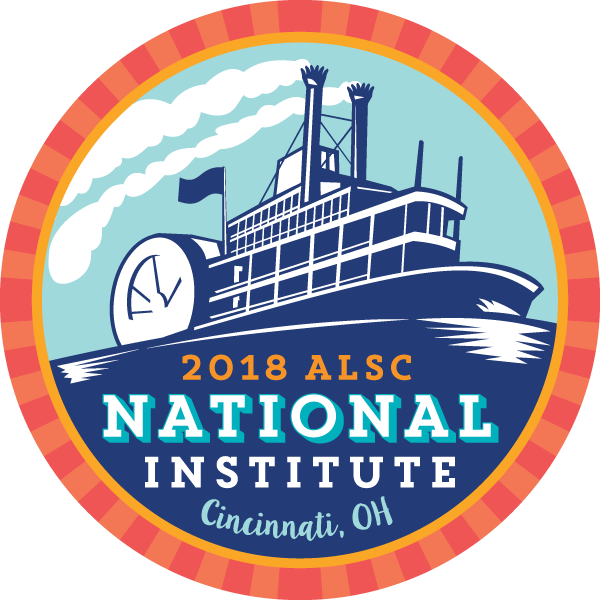 ALSC Advocacy and AccessErin Silva & Angela PilkingtonArticles​Library Journal 30 September 2016http://lj.libraryjournal.com/2016/09/library-services/iowa-city-pl-institutes-autism-accessible-browsing-hour/
Webjunction 07 October 2016http://www.webjunction.org/news/webjunction/autism-accessible-browsing-icpl.htmlChicago Tribune 25 April 2017http://www.chicagotribune.com/suburbs/northbrook/news/ct-nbs-northbrook-library-access-tl-0216-20170211-story.html
AL Direct 20 September 2016https://americanlibrariesmagazine.org/al-direct/archive/

http://publiclibrariesonline.org/2015/06/special-access-browsing-for-kids-with-autism-spectrum-disorder/

​​http://librariesandautism.org/articles.htm
LinksGluten-Free playdough recipehttp://www.thechaosandtheclutter.com/archives/gluten-free-candy-cane-playdough"Calm-down" bottleshttp://www.preschoolinspirations.com/6-ways-to-make-a-calm-down-jar/Water Beadshttps://www.amazon.com/dp/B01DQ415GE?psc=1Fun & Functionhttps://funandfunction.com/TheraBandshttps://www.amazon.com/TheraBand-Professional-Non-Latex-Resistance-Exercise/dp/B01MT58UUT/ref=sr_1_2?ie=UTF8&qid=1493653252&sr=8-2&keywords=thera+bandsFidget Discshttps://www.amazon.com/fit-Inflatable-Stability-Exercises-Inflation/dp/B000TQ84TE/ref=sr_1_2?ie=UTF8&qid=1493653354&sr=8-2&keywords=fidget+discsBalance Balls for kidshttps://www.amazon.com/Gaiam-Kids-Stay-N-Play-Balance-Ball/dp/B00WQIV96S/ref=sr_1_1?ie=UTF8&qid=1493653414&sr=8-1&keywords=balance+balls+for+kids​Visual schedule for storytimeDo2Learn (http://do2learn.com/) This site has some great picture cards for making visual schedules.  Clip art also works fine.Sensory Storytimeshttp://www.alsc.ala.org/blog/2012/03/sensory-storytime-a-brief-how-to-guide/Libraries and Autism​http://librariesandautism.org/strategies.htmOther Helpful sitesLibraries and Autismhttp://librariesandautism.orgAutism Society of Iowa http://autismia.com/This video was made by Dimensions, a care group from the UK.https://www.youtube.com/watch?v=BJLbbJW1BpA&feature=youtu.be  
ASAN (Autistic Self-Advocacy Network)http://autisticadvocacy.org/DJ Savaresehttps://www.deejmovie.comIowa City Autism Communityhttp://autismiowacity.org/Autistikidshttp://www.autistikids.com/